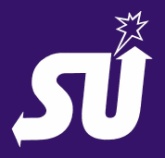  Smlouva o zajištění náhradního plnění uzavřená pro rok 2017SU-servis, s.r.o., České Budějovice, Hraniční 6 IČO: 14502283zastoupený: Ing. Milanem Märzem, jednatelem ( dále dodavatel)                                   aStřední odborná škola ekologická a potravinářská, Veselí nad Lužnicí, Blatské sídliště 600/IIČO :   60061855Zastoupený :  Ing. Ladislavem Honsou( dále odběratel) Uzavřeli následující smlouvuI.Předmět smlouvyDodavatel zajistí  odběrateli náhradní plnění podle§ 81 zákona o zaměstnanosti č. 435/2004 Sb. novelizovaného dne 22.11.2011 a to dodávkou zboží.II.Odběratela) Odběratel  požaduje v roce 2017 na dodavateli zajistit náhradní plnění ve výši  70 000,00 Kč (bez DPH) slovy  Sedmdesáttisíc Kč za dodávky úklidových služeb. b) Za tento požadavek uhradí dodavateli rezervační poplatek  ve výši 1% z požadované hodnoty podle odst. II.a. (bez DPH) na základě faktury dodavatele se splatností 14 dnů, vystavené po podpisu této smlouvy. III.Dodavatela) Dodavatel se zavazuje, že odběrateli zajistí náhradní plnění ve výši podle odst.II.a. této smlouvy.  Dodavatel zároveň tímto výslovně ujišťuje odběratele, že výše tohoto plnění je v souladu s příslušnými ustanoveními právních předpisů o zaměstnanosti a dalšími obecně závaznými právními předpisy.b) Dodavatel zajistí pro potřebu státních orgánů evidenci faktur vystavených odběrateli v roce 2017, které budou splňovat podmínky náhradního plnění. Dodavatel zajistí, že odběratel bude zahrnut do CENTRÁLNÍHO REGISTRU chráněných dílen a jejich odběratelů. c) Dodavatel zajistí, že odběrateli na základě jeho žádosti zašle průběžný stav vystavených faktur v souladu s touto smlouvou ke dni 31.10.2017. d) Dodavatel zajistí, že odběrateli zašle do 20. ledna 2018 potvrzení o  poskytnutém náhradním plnění ve výši vystavených a uhrazených faktur v roce 2017 a čestné prohlášení o počtu osob se sníženou pracovní schopností, které v roce 2017 zaměstnával.IV.a) Smlouva se uzavírá na období do 31.12.2017. Dodavatel přijímá závazek předložit odběrateli smlouvu i na rok 2018. b) Smlouva nabývá platnosti dnem podepsání a účinnosti úhradou poplatku podle odstavce II.b)  této smlouvy. V případě, že poplatek nebude uhrazen ve lhůtě splatnosti, tato smlouva pozbývá platnosti od samého počátku. c) Odběratel i dodavatel mají možnost v průběhu roku, na který je smlouva uzavřena jednat o výši náhradního plnění podle odst. II.a. d) Všechny spory vzniklé z této smlouvy a v souvislosti s ní je příslušný řešit obecný soud v sídle dodavatele. e)  Smlouva je vytištěna ve dvou výtiscích, které mají platnost originálu. V Č. Budějovicích, 					Ve veselí nad Lužnicí							    dne 9. 1. 2017Ing. Milan März						Ing. Ladislav Honsa…………………………………………                                                      ………………………………………                dodavatel                            				          	odběratel   